Presseinformation der Stadt Guben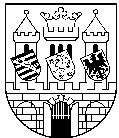 vom 02. September 2021, 10.00 UhrVeranstaltungshinweiseDie große Welt der RevueMit einem Konzert unter dem Motto „Die große Welt der Revue“ am Sonntag, den 10. Oktober 2021 um 15.00 Uhr feiert das Brandenburgische Konzertorchester Eberswalde und seine Gesangssolistin Alexandra Broneske die Goldenen Zwanziger bis Vierziger Jahre, die bunte Kulissenwelt der Cabarets und Varietés in der Alten Färberei in Guben.
Musikalische Geschichten voller Sehnsucht und Witz, von materieller Not und Liebeskummer erzählten u. a. Komponisten wie Theo Mackeben, Friedrich Hollaender, John Kander und Peter Kreuder mit Charleston, Tango und Foxtrott.Das Eberswalder Ensemble unter Leitung von Urs-Michael Theus sorgt mit Stücken wie „Nur nicht aus Liebe weinen“, „Für eine Nacht voller Seligkeit“ und einem Medley aus Paul Abrahams Operette „Die Blume von Hawaii“ für einen schwungvollen Konzertnachmittag.
Karten & Informationen: 	Service-Center der Stadt Guben, Tel. (03561) 68 710Kartenpreis: 			15,00 Euro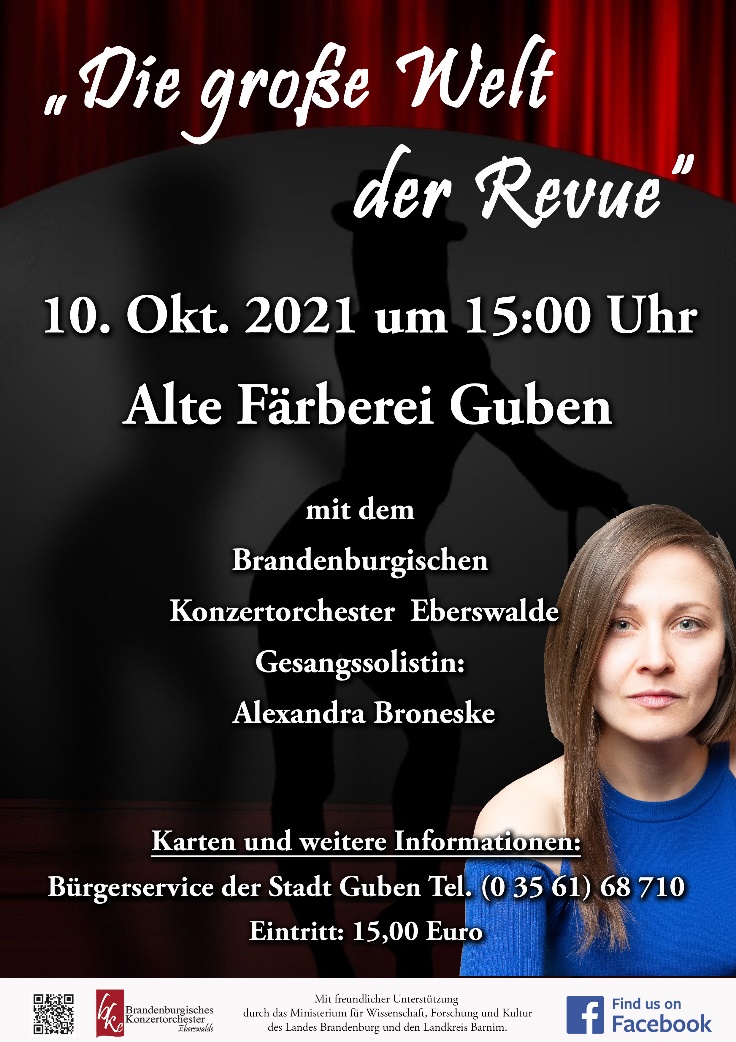 Ronny Weiland singt "Lieder vom Wolgastrand"Am 23. Oktober 2021, 16.00 Uhr gastiert Ronny Weiland mit seinen "Erinnerungen an Ivan Rebroff" und dem Programm "Lieder vom Wolgastrand" in der Alten Färberei. Karten & Informationen: 	Service-Center der Stadt Guben, Tel. (03561) 68 710Kartenpreis: 			25,00 €.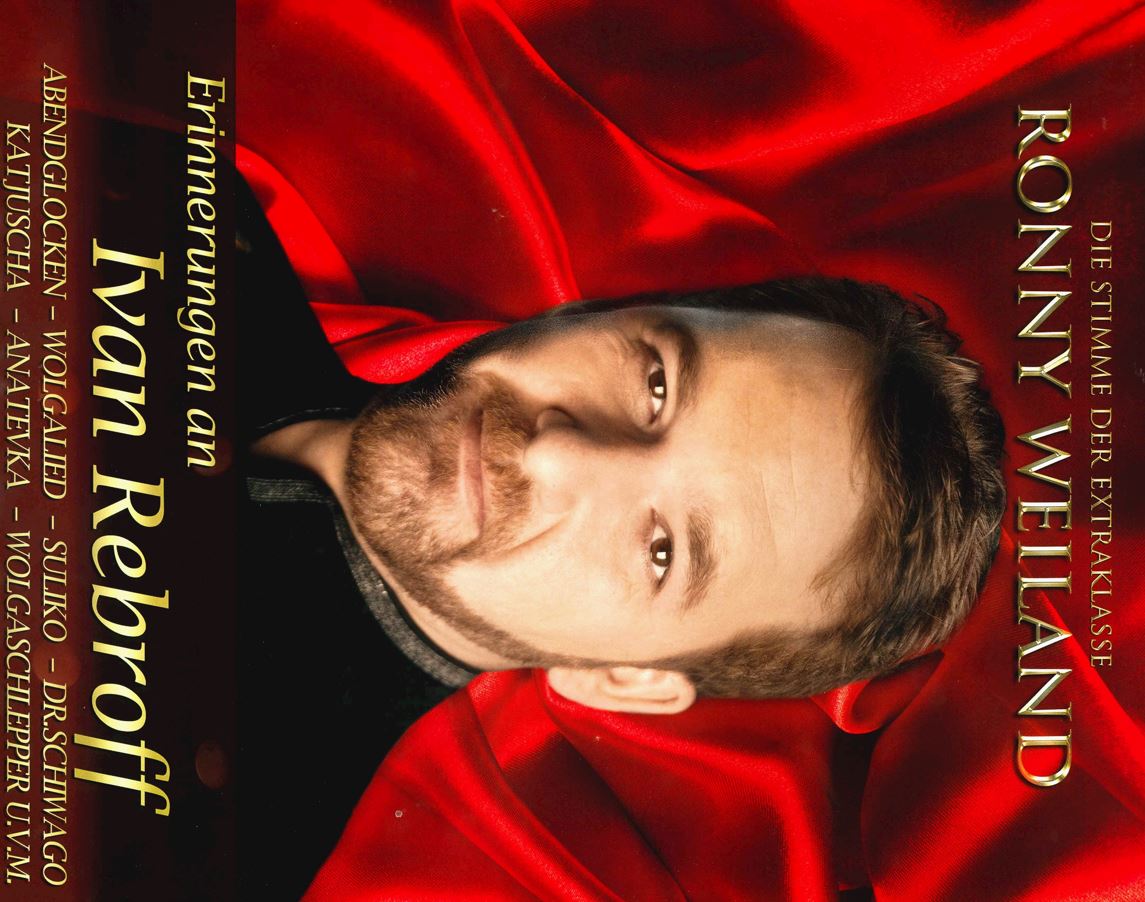 